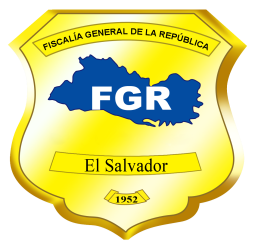 Fiscalía General de la RepúblicaUnidad de Acceso a la Información PúblicaSolicitud Nº 392-UAIP-FGR-2019.FISCALÍA GENERAL DE LA REPÚBLICA, UNIDAD DE ACCESO A LA INFORMACIÓN PÚBLICA. San Salvador, a las catorce horas con quince minutos del día tres de septiembre de dos mil diecinueve.Se recibió con fecha doce de septiembre del presente año, solicitud de información en el correo electrónico institucional de esta Unidad, conforme a la Ley de Acceso a la Información Pública (en adelante LAIP), enviada por la ciudadana -------------------------------------------------------------, con Documento Único de Identidad número ----------------------------------------------------------------------------------------------------------------------, de la que se hacen las siguientes CONSIDERACIONES:  I. De la solicitud presentada, se tiene que la interesada literalmente pide se le proporcione la siguiente información: “-Total de comunicación oficial (notificación/oficio) procedente de la Policía Nacional Civil en el que informa de la detención o localización de un adolescente por sospecha de participar en un hecho ilícito, desagregado por sexo y edad del adolescente y por tipo de detención: en flagrancia, orden administrativa, orden judicial.”Período solicitado: Desde enero 2017 hasta diciembre de 2018. II. Conforme al artículo 66 LAIP, se han analizado los requisitos de fondo y forma que debe cumplir la solicitud, verificando que ésta cumple con los requisitos legales de claridad y precisión; y habiendo la interesada, enviado copia de su Documento Único de Identidad, conforme a lo establecido en el artículo 52 del Reglamento LAIP, se continuó con el trámite de su solicitud.III. Con el objeto de localizar, verificar la clasificación y, en su caso, comunicar la manera en que se encuentra disponible la información, se transmitió la solicitud al Departamento de Estadística, de esta Fiscalía, conforme al artículo 70 LAIP.IV. Con relación al plazo, se observa que según el detalle de la información solicitada por la peticionaria, no obstante comprende desde enero de 2017 hasta diciembre de 2018, por el desglose con el que es requerida la información, ha implicado un mayor esfuerzo para la búsqueda, procesamiento y construcción en detalle de los datos requeridos, utilizando para ello mayor cantidad de tiempo y el empleo de más recurso humano; por dichas circunstancias excepcionales se volvió necesario extender el plazo de respuesta de la solicitud por cinco días adicionales, de conformidad a lo dispuesto en el inciso 2º del Art. 71 LAIP.V. Del análisis de la información solicitada consistente detenciones o localizaciones de adolescentes por orden judicial, debe aclararse que el dato estadístico que solicita, corresponde a las órdenes de detención emitidas por los Jueces de la República, que se han hecho efectivas por la Policía Nacional Civil; en tal sentido, el ente obligado al que le corresponde proporcionar dicha información es distinto a la Fiscalía General de la República, por lo que en cumplimiento del artículo 50 literal “c”  LAIP, el cual establece que el Oficial de Información debe: “Auxiliar a los particulares en la elaboración de solicitudes y, en su caso, orientarlos sobre las dependencias o entidades que pudieran tener la información que solicitan, así como lo establecido en el artículo 68 inciso 2° LAIP el cual dispone: “Cuando una solicitud de información sea dirigida a un ente obligado distinto del competente, este deberá informar al interesado la entidad a la que debe dirigirse”;  se concluye que no es la Unidad de Acceso a la Información Pública de la Fiscalía General de la República, siendo procedente expresarle que el ente obligado competente para proporcionar la información supra citada, es Policía Nacional Civil, y a este último  debe acudir para obtener lo requerido. VI. En relación a los restantes requerimientos de información de su solicitud, consistentes en “Total de comunicación oficial (notificación/oficio) procedente de la Policía Nacional Civil en el que informa de la detención o localización de un adolescente por sospecha de participar en un hecho ilícito, desagregado por sexo y edad del adolescente y por tipo de detención: en flagrancia, orden administrativa, ...”; se tiene que es información pública, por lo que no se encuentra dentro de ninguna de las causales de reserva previstas en el artículo 19 LAIP, y tampoco es información considerada confidencial de acuerdo a lo establecido en el Art. 24 LAIP, por lo que es factible su entrega.POR TANTO, en razón de lo anterior, con base en los artículos 50 literal “c”, 62, 65, 66, 68 Inc. 2º, 70, 71 y 72 LAIP, 80, 81, 82 y 163 inc. 1° Ley de Procedimientos Administrativos, se RESUELVE: REORIENTAR a la peticionaria de dirigir su solicitud respecto a las localizaciones o detenciones de adolescentes realizadas por Orden Judicial que se han hecho efectivas por la policía, a la Unidad de Acceso a la Información Pública de la Policía Nacional Civil, ya que no es la Unidad de Acceso a la Información Pública de la Fiscalía General de la República, la competente para extender la información que requiere.CONCEDER EL ACCESO A LA INFORMACIÓN SOLICITADA, sobre: “Total de comunicación oficial (notificación/oficio) procedente de la Policía Nacional Civil en el que informa de la detención o localización de un adolescente por sospecha de participar en un hecho ilícito, desagregado por sexo y edad del adolescente y por tipo de detención: en flagrancia, orden administrativa, …”; por medio de la entrega de los cuadros de datos estadísticos que se detallan a continuación. DETENCION EN FLAGRANCIAFuente: Departamento de Estadística según registros de SIGAP a la fecha 25/09/2019DETENCIÓN POR ORDEN ADMINISTRATIVA Fuente: Departamento de Estadística según registros de SIGAP a la fecha 25/09/2019En relación a la información estadística que se entrega se hacen las siguientes aclaraciones:Los datos estadísticos se entregan según registros del Sistema de Información y Gestión Automatizada del Proceso Fiscal (SIGAP) al 25/09/2019.  En general, los cuadros estadísticos contienen información únicamente de las edades en que se encontraron registros, de acuerdo a los criterios establecidos por la peticionaria. La información que se entrega corresponde a la cantidad de imputados adolescentes detenidos ya sea en flagrancia, como por orden de detención administrativa. La información que se entrega en relación a imputados capturados por orden de detención administrativa, contiene datos tanto de capturas efectivas como de intimaciones a imputados que ya se encontraban en internamiento, y es independiente a la fecha de inicio del caso. La información correspondiente a imputados adolescentes detenidos en flagrancia corresponde a casos iniciados en el período solicitado. Notifíquese, al correo electrónico señalado por la solicitante, dando cumplimiento a lo establecido en los artículos 62 LAIP y 59 del Reglamento LAIP. Licda. Deisi Marina Posada de Rodríguez MezaOficial de Información.VERSIÓN PÚBLICA: Conforme al Art. 30 LAIP, por supresión de datos personales de nombre, documento de identidad de las personas relacionadas en la solicitud de Información, conforme al Art. 24 lit. “c” LAIP.A) CANTIDAD DE IMPUTADOS DE 12 A 17 AÑOS DE EDAD POR DETENCION EN FLAGRANCIA A NIVEL NACIONAL, CORRESPONDIENTE AL PERIODO DE ENERO 2017 A DICIEMBRE 2018, DESAGREGADO POR SEXO Y EDAD DEL IMPUTADO Y AÑO A) CANTIDAD DE IMPUTADOS DE 12 A 17 AÑOS DE EDAD POR DETENCION EN FLAGRANCIA A NIVEL NACIONAL, CORRESPONDIENTE AL PERIODO DE ENERO 2017 A DICIEMBRE 2018, DESAGREGADO POR SEXO Y EDAD DEL IMPUTADO Y AÑO A) CANTIDAD DE IMPUTADOS DE 12 A 17 AÑOS DE EDAD POR DETENCION EN FLAGRANCIA A NIVEL NACIONAL, CORRESPONDIENTE AL PERIODO DE ENERO 2017 A DICIEMBRE 2018, DESAGREGADO POR SEXO Y EDAD DEL IMPUTADO Y AÑO A) CANTIDAD DE IMPUTADOS DE 12 A 17 AÑOS DE EDAD POR DETENCION EN FLAGRANCIA A NIVEL NACIONAL, CORRESPONDIENTE AL PERIODO DE ENERO 2017 A DICIEMBRE 2018, DESAGREGADO POR SEXO Y EDAD DEL IMPUTADO Y AÑO A) CANTIDAD DE IMPUTADOS DE 12 A 17 AÑOS DE EDAD POR DETENCION EN FLAGRANCIA A NIVEL NACIONAL, CORRESPONDIENTE AL PERIODO DE ENERO 2017 A DICIEMBRE 2018, DESAGREGADO POR SEXO Y EDAD DEL IMPUTADO Y AÑO A) CANTIDAD DE IMPUTADOS DE 12 A 17 AÑOS DE EDAD POR DETENCION EN FLAGRANCIA A NIVEL NACIONAL, CORRESPONDIENTE AL PERIODO DE ENERO 2017 A DICIEMBRE 2018, DESAGREGADO POR SEXO Y EDAD DEL IMPUTADO Y AÑO A) CANTIDAD DE IMPUTADOS DE 12 A 17 AÑOS DE EDAD POR DETENCION EN FLAGRANCIA A NIVEL NACIONAL, CORRESPONDIENTE AL PERIODO DE ENERO 2017 A DICIEMBRE 2018, DESAGREGADO POR SEXO Y EDAD DEL IMPUTADO Y AÑO A) CANTIDAD DE IMPUTADOS DE 12 A 17 AÑOS DE EDAD POR DETENCION EN FLAGRANCIA A NIVEL NACIONAL, CORRESPONDIENTE AL PERIODO DE ENERO 2017 A DICIEMBRE 2018, DESAGREGADO POR SEXO Y EDAD DEL IMPUTADO Y AÑO A) CANTIDAD DE IMPUTADOS DE 12 A 17 AÑOS DE EDAD POR DETENCION EN FLAGRANCIA A NIVEL NACIONAL, CORRESPONDIENTE AL PERIODO DE ENERO 2017 A DICIEMBRE 2018, DESAGREGADO POR SEXO Y EDAD DEL IMPUTADO Y AÑO A) CANTIDAD DE IMPUTADOS DE 12 A 17 AÑOS DE EDAD POR DETENCION EN FLAGRANCIA A NIVEL NACIONAL, CORRESPONDIENTE AL PERIODO DE ENERO 2017 A DICIEMBRE 2018, DESAGREGADO POR SEXO Y EDAD DEL IMPUTADO Y AÑO A) CANTIDAD DE IMPUTADOS DE 12 A 17 AÑOS DE EDAD POR DETENCION EN FLAGRANCIA A NIVEL NACIONAL, CORRESPONDIENTE AL PERIODO DE ENERO 2017 A DICIEMBRE 2018, DESAGREGADO POR SEXO Y EDAD DEL IMPUTADO Y AÑO A) CANTIDAD DE IMPUTADOS DE 12 A 17 AÑOS DE EDAD POR DETENCION EN FLAGRANCIA A NIVEL NACIONAL, CORRESPONDIENTE AL PERIODO DE ENERO 2017 A DICIEMBRE 2018, DESAGREGADO POR SEXO Y EDAD DEL IMPUTADO Y AÑO SexoEdadAño 2017Año 2018Hombre12139Hombre134241Hombre14156111Hombre15381270Hombre16666473Hombre171,142758HombreTotal2,4001,662Mujer1230Mujer1396Mujer142422Mujer154921Mujer167749Mujer178658MujerTotal248156No Registrado1620No Registrado1710No RegistradoTotal30TOTALTOTAL2,6511,818B) CANTIDAD DE ORDENES DE DETENCIÓN ADMINITRATIVAS QUE HAN SIDO EFECTIVAS A IMPUTADOS DE 12 A 17 AÑOS DE EDAD A NIVEL NACIONAL, CORRESPONDIENTE AL PERIODO DE ENERO 2017 A DICIEMBRE 2018, DESAGREGADO POR SEXO Y EDAD DEL IMPUTADO Y AÑO B) CANTIDAD DE ORDENES DE DETENCIÓN ADMINITRATIVAS QUE HAN SIDO EFECTIVAS A IMPUTADOS DE 12 A 17 AÑOS DE EDAD A NIVEL NACIONAL, CORRESPONDIENTE AL PERIODO DE ENERO 2017 A DICIEMBRE 2018, DESAGREGADO POR SEXO Y EDAD DEL IMPUTADO Y AÑO B) CANTIDAD DE ORDENES DE DETENCIÓN ADMINITRATIVAS QUE HAN SIDO EFECTIVAS A IMPUTADOS DE 12 A 17 AÑOS DE EDAD A NIVEL NACIONAL, CORRESPONDIENTE AL PERIODO DE ENERO 2017 A DICIEMBRE 2018, DESAGREGADO POR SEXO Y EDAD DEL IMPUTADO Y AÑO B) CANTIDAD DE ORDENES DE DETENCIÓN ADMINITRATIVAS QUE HAN SIDO EFECTIVAS A IMPUTADOS DE 12 A 17 AÑOS DE EDAD A NIVEL NACIONAL, CORRESPONDIENTE AL PERIODO DE ENERO 2017 A DICIEMBRE 2018, DESAGREGADO POR SEXO Y EDAD DEL IMPUTADO Y AÑO B) CANTIDAD DE ORDENES DE DETENCIÓN ADMINITRATIVAS QUE HAN SIDO EFECTIVAS A IMPUTADOS DE 12 A 17 AÑOS DE EDAD A NIVEL NACIONAL, CORRESPONDIENTE AL PERIODO DE ENERO 2017 A DICIEMBRE 2018, DESAGREGADO POR SEXO Y EDAD DEL IMPUTADO Y AÑO B) CANTIDAD DE ORDENES DE DETENCIÓN ADMINITRATIVAS QUE HAN SIDO EFECTIVAS A IMPUTADOS DE 12 A 17 AÑOS DE EDAD A NIVEL NACIONAL, CORRESPONDIENTE AL PERIODO DE ENERO 2017 A DICIEMBRE 2018, DESAGREGADO POR SEXO Y EDAD DEL IMPUTADO Y AÑO B) CANTIDAD DE ORDENES DE DETENCIÓN ADMINITRATIVAS QUE HAN SIDO EFECTIVAS A IMPUTADOS DE 12 A 17 AÑOS DE EDAD A NIVEL NACIONAL, CORRESPONDIENTE AL PERIODO DE ENERO 2017 A DICIEMBRE 2018, DESAGREGADO POR SEXO Y EDAD DEL IMPUTADO Y AÑO B) CANTIDAD DE ORDENES DE DETENCIÓN ADMINITRATIVAS QUE HAN SIDO EFECTIVAS A IMPUTADOS DE 12 A 17 AÑOS DE EDAD A NIVEL NACIONAL, CORRESPONDIENTE AL PERIODO DE ENERO 2017 A DICIEMBRE 2018, DESAGREGADO POR SEXO Y EDAD DEL IMPUTADO Y AÑO B) CANTIDAD DE ORDENES DE DETENCIÓN ADMINITRATIVAS QUE HAN SIDO EFECTIVAS A IMPUTADOS DE 12 A 17 AÑOS DE EDAD A NIVEL NACIONAL, CORRESPONDIENTE AL PERIODO DE ENERO 2017 A DICIEMBRE 2018, DESAGREGADO POR SEXO Y EDAD DEL IMPUTADO Y AÑO B) CANTIDAD DE ORDENES DE DETENCIÓN ADMINITRATIVAS QUE HAN SIDO EFECTIVAS A IMPUTADOS DE 12 A 17 AÑOS DE EDAD A NIVEL NACIONAL, CORRESPONDIENTE AL PERIODO DE ENERO 2017 A DICIEMBRE 2018, DESAGREGADO POR SEXO Y EDAD DEL IMPUTADO Y AÑO B) CANTIDAD DE ORDENES DE DETENCIÓN ADMINITRATIVAS QUE HAN SIDO EFECTIVAS A IMPUTADOS DE 12 A 17 AÑOS DE EDAD A NIVEL NACIONAL, CORRESPONDIENTE AL PERIODO DE ENERO 2017 A DICIEMBRE 2018, DESAGREGADO POR SEXO Y EDAD DEL IMPUTADO Y AÑO B) CANTIDAD DE ORDENES DE DETENCIÓN ADMINITRATIVAS QUE HAN SIDO EFECTIVAS A IMPUTADOS DE 12 A 17 AÑOS DE EDAD A NIVEL NACIONAL, CORRESPONDIENTE AL PERIODO DE ENERO 2017 A DICIEMBRE 2018, DESAGREGADO POR SEXO Y EDAD DEL IMPUTADO Y AÑO SexoEdadAño 2017Año 2018Hombre1222Hombre1354Hombre141015Hombre154239Hombre168883Hombre17217186HombreTotal364329Mujer1301Mujer1452Mujer1536Mujer1646Mujer172515MujerTotal3730TOTALTOTAL401359